PRILOG 3 - TROŠKOVNIKNARUČITELJ Udruga Veličanka, Zvonimirova 1A, 34330 Velika, OIB:3910692723Ponuditelj:U _________________, dana ______________.		     MP                      		______________________________________												Ime i prezime, funkcija i potpis ovlaštene osobe	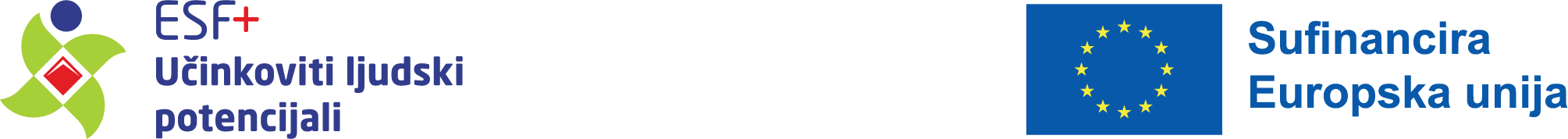 R.br. Opis stavkeJedinica mjereKoličina Jedinična cijena Ukupna cijena bez PDV-a1.SREDSTVO ZA PRANJE POSUĐA 500 mlkomad40802.PRAŠAK ZA PRANJE RUBLJA 1 litrakomad38403.PAKET TOALETNOG  PAPIRA 10/1komad40804.PAKET PAPIRNATIH RUČNIKA 2/1komad79205.SREDSTVO ZA PRANJE RUKU-TEKUĆE 500 mlpakiranje40806.SREDSTVO ZA TUŠIRANJE 400 mlkomad38407.SREDSTVO ZA PRANJE KOSE 500 mlkomad38408.UNIVERZALNO SREDSTVO ZA ČIŠĆENJE 750 mlpakiranje7920UKUPNO UKUPNO UKUPNO UKUPNO UKUPNO PDVPDVPDVPDVPDVSVEUKUPNO S PDV-omSVEUKUPNO S PDV-omSVEUKUPNO S PDV-omSVEUKUPNO S PDV-omSVEUKUPNO S PDV-om